Emergency Response Plan(esempio indicativo da sviluppare/adattare a cura di ogni club)SCOPO:Scopo di un Emergency Response Plan (ERP) è garantire una transizione ordinata dalle operazioni normali a quelle di emergenza e viceversa, limitando l’escalation in caso di particolari situazioni/emergenze che comportano o potrebbero comportare danni a cose o persone, oppure interferenza con altri aeromobili. L’ERP deve contenere tutti gli elementi di rapida consultazione che consentono di intervenire con celerità e di contattare le autorità interessate e gli eventuali enti del soccorso. L’ERP può includere anche casistiche per le quali non è obbligatorio il riporto attraverso il sistema ECCAIRS 2.TIPOLOGIE DI EMERGENZE PER CUI SI ATTIVA L’ERP (esempio)Principio d’incendio a un aeromodelloPerdita del radio link con aeromodello che esce dal volume di contingenzaIncidente in volo all’aeromodello con danni a cose o lesioni a personeCollisione con aeromobile con pilota a bordoRESPONSABILE DELL’ATTIVAZIONE (esempio)Il piano può essere attivato direttamente dal pilota di aeromodelli coinvolto nella situazione di emergenza, oppure da altro membro del club che ne ravvede la necessità, riportando la situazione al responsabile della gestione.RESPONSABILE DELLA GESTIONE DELL’ERP (esempio)Il responsabile della gestione può essere identificato in:Il responsabile delle operazioni (se presente in campo)Il pilota ai comandi (se non è presente il responsabile delle operazioni) Il Responsabile della gestione dell’ERP ha i seguenti compiti generali:Provvedere a coordinare un primo intervento sul posto (ad esempio con un estintore, o con un kit di primo soccorso nel caso di lesioni). L’intervento può essere effettuato in prima persona o delegato al Team di risposta all’emergenza.Provvedere ad avvisare i soccorsi secondo la lista dei numeri da chiamare predisposta all’interno del club.TEAM DI RISPOSTA ALL’EMERGENZA (esempio)Il responsabile della gestione dell’ERP può essere coadiuvato da personale presente in loco che abbia ricevuto adeguata formazione sul presente piano e sulle procedure da applicare. PRIMO INTERVENTO (esempio)Il primo intervento, in attesa dell’arrivo dei soccorsi, può essere effettuato utilizzando gli equipaggiamenti predisposti dal club per l’eventualità. Gli equipaggiamenti sono presenti all’interno del club, in una cassetta arancione posta sotto la finestra di osservazione.Nella cassetta sono presenti GuantiOcchiali protettiviGiubbotto catarifrangenteMedicinali di primo soccorsoL’estintore si trova di fianco alla cassetta e la sua carica va periodicamente controllata.NUMERI DA CHIAMARE (esempio)I numeri da chiamare per i soccorsi sono riportati in una tabella affissa… (indicare posizione della tabella) e sono divisi per tipologia di situazione di emergenza. I numeri sono riportati anche sulle check-list in dotazione. Ricordarsi di avvisare l’ANSV entro 1 ora dall’evento, nei casi previsti.TERMINE ATTIVAZIONE ERP (esempio)Con la situazione sotto controllo e/o all’arrivo dei soccorsi, l’attivazione dell’ERP si considera terminata. Il Responsabile delle Operazioni, se l’evento rientra tra le casistiche previste, provvede a riportarlo attraverso il software ECCAIRS 2, come da procedura del Manuale delle Operazioni (prevedere procedura nel manuale), avendo cura di provvedere anche a collezionare eventuali dichiarazioni scritte da parte delle persone coinvolte.ADDESTRAMENTO ALL’ERPIl club provvede ad addestrare periodicamente i propri membri e i piloti che operano sull’area aeromodellistica sull’applicazione dell’ERP e sull’uso del materiale di primo intervento in dotazione.Il club provvede ad indottrinare eventuali ospiti che svolgono attività presso il club sull’applicazione dell’ERP e sull’uso del materiale di primo intervento in dotazione.L’addestramento teorico viene integrato con simulazioni di attivazione del’ERP da effettuare secondo un programma stabilito dal club (prevedere un programma basico di addestramento periodico)Si riportano di seguito 2 modelli di CHECK-LIST PER L’ERP, da attivare, rispettivamente, in caso di evento con danni a cose o persone e di “fly-away” dell’aeromodello (uscita dal volume operativo).Emergency Response Plan Check-listDurante l’attività di volo devono essere disponibili e prontamente utilizzabili., giubbotti ad alta visibilità per tutte le persone coinvolte, un kit di primo soccorso e almeno un estintore.  Posizione dei giubbotti ad alta visibilità:		_______________________Posizione del kit di primo soccorso e data di scadenza:	_______________________Posizione dell'estintore e data di scadenza:		_______________________REGOLE GENERALI PER TUTTE LE PERSONE COINVOLTE NELLA GESTIONE DELL’EMERGENZARimanere calmiGarantire la propria protezione (indossare I DPI e non esporsi a rischi inutili)Occuparsi delle persone prima che dei beni materialiPiano di emergenza in caso di incidente dell'aeromodelloPiano di emergenza in caso di incidente dell'aeromodelloNome e numero di telefono della stazione dei vigili del fuoco più vicina:___________________________Nome e numero di telefono del Commissariato di polizia/stazione dei Carabinieri più vicino:        ____________________________Nome e numero di telefono della stazione dei vigili del fuoco più vicina:___________________________Nome e numero di telefono del Commissariato di polizia/stazione dei Carabinieri più vicino:        ____________________________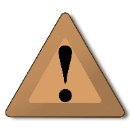 AVERE CONSAPEVOLEZZA DELLA SITUAZIONEIndossare i giubbotti ad alta visibilitàRecarsi tempestivamente sul luogo dell'incidente CON IL kit DI PRIMO INTERVENTOMettere in sicurezza la zona dell'incidente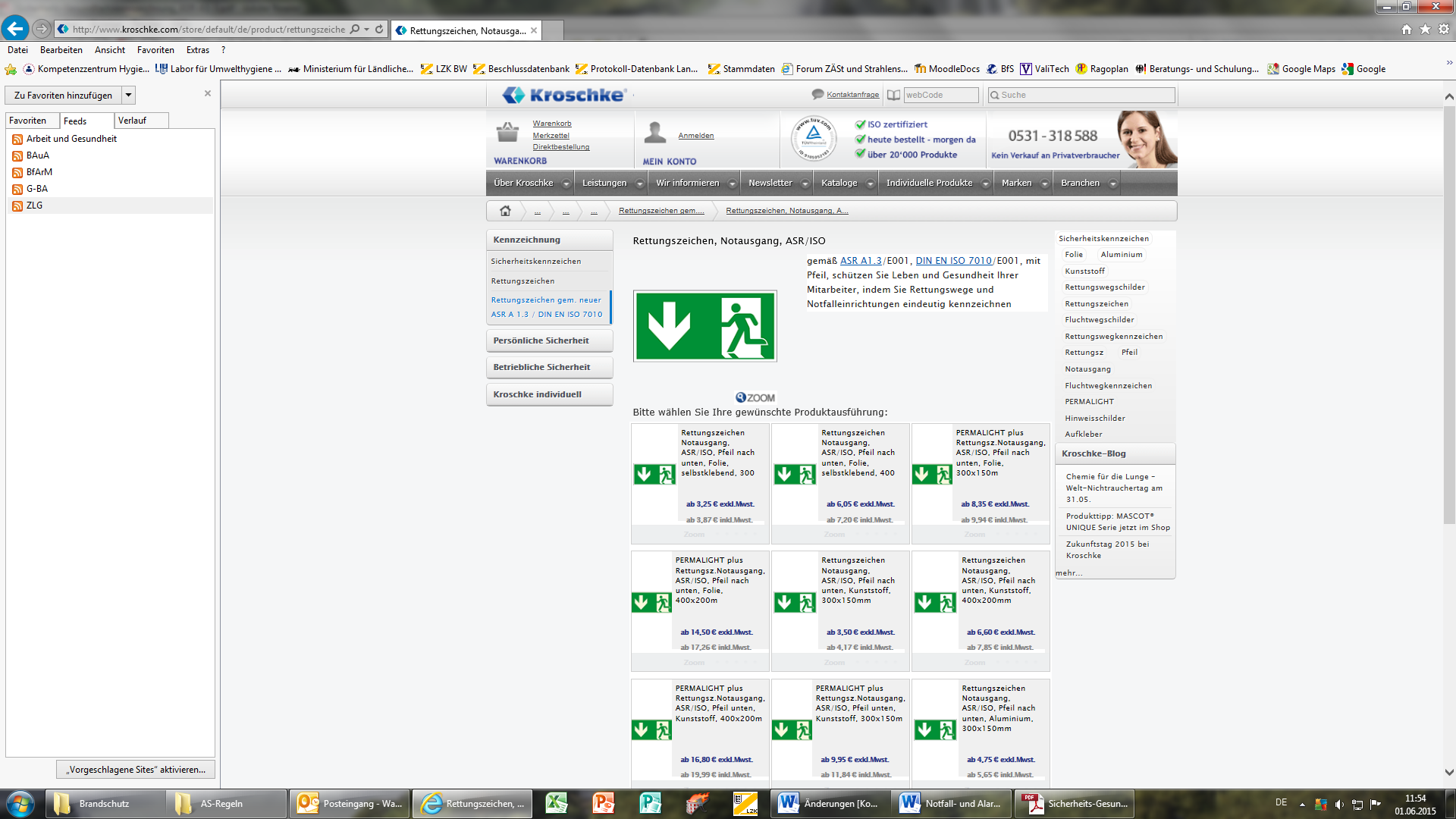 SOCCORRERE EVENTUALI PERSONE COINVOLTE NELL’INCIDENTESe possibile, allontanare le persone dalla zona di pericoloDurante l’intervento mantenere una distanza di sicurezza dalla zona di pericolo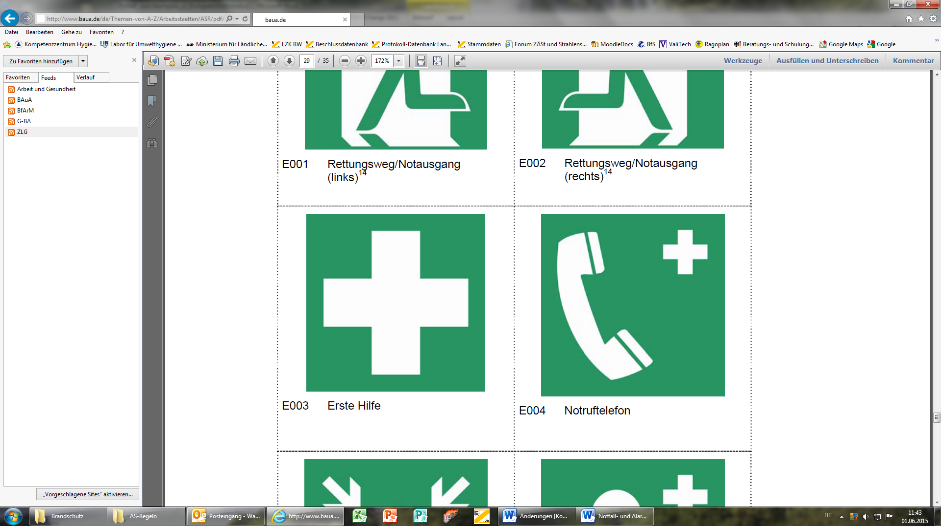 Se necessario: EFFETTUARE UNA CHIAMATA DI EMERGENZA Tel.: 112 Fornire il nome dell'operatore e il proprio nomeDove è successo?Cosa è successo?Quante persone sono ferite?Rispondere a qualsiasi domanda!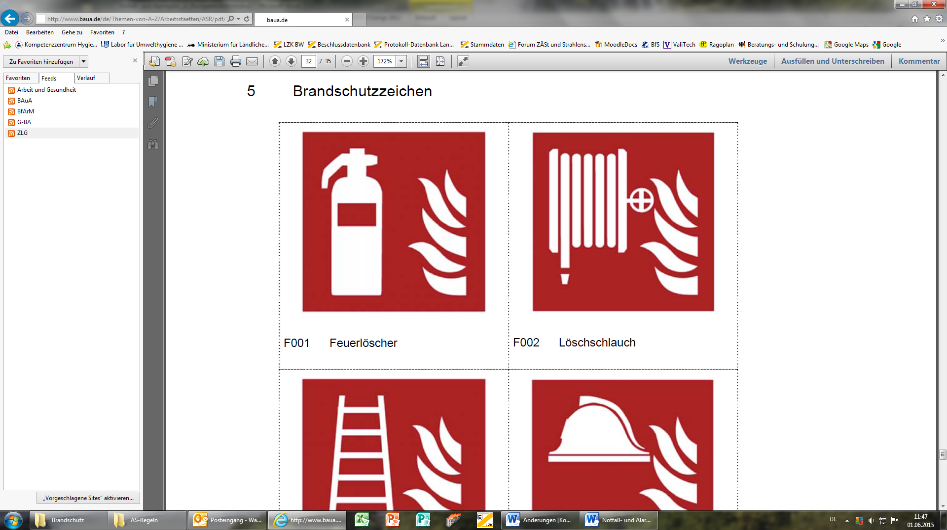 Se necessario: PROVARE AD ESTINGUERE L’INCENDIOValutare l’entità dell’incendio e anche sulla base della disponibilità dei mezzi estinguenti utilizzabili evitando di correre pericoli inutiliSe possibile, cercare di estinguere l'incendio (usando un estintore o una coperta antincendio) o, qualora ciò non fosse possibile, provvedere ad allertare immediatamente i Vigili del Fuoco.Prestare particolare attenzione alle batterie ricaricabili! Rischio di esplosione!Informare i vigili del fuoco in arrivo sull’eventuale presenza nell’area di materiali particolarmente infiammabili o esplosivi.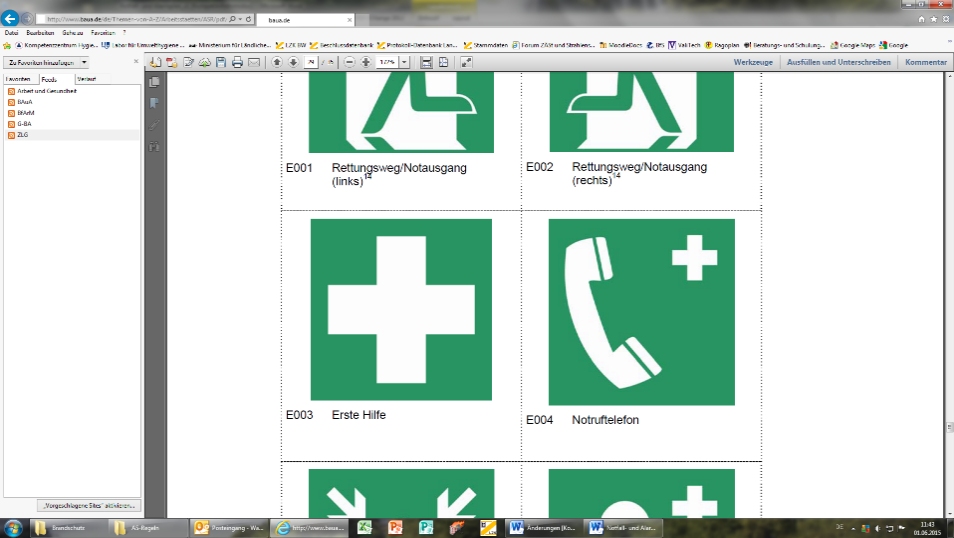 Se necessario e se praticabile, in attesa dei soccorsi: PRESTARE PRIMO SOCCORSO SEGUIRE LE EVENTUALI INDICAZIONI DEI MEDICI/OPERATORI SOCCORRITORIPiano di Emergenza in Caso di "Fly Away" dell'aeromodello Piano di Emergenza in Caso di "Fly Away" dell'aeromodello Nome e numero di telefono del fornitore di servizi ATM più vicino:    _________________________In caso di operazioni vicino a un campo di volo, elisuperficie o aeroporto indicare nome e numero di telefono del campo di volo, elisuperficie o aeroporto (Torre di controllo): _____________________Nome e numero di telefono del fornitore di servizi ATM più vicino:    _________________________In caso di operazioni vicino a un campo di volo, elisuperficie o aeroporto indicare nome e numero di telefono del campo di volo, elisuperficie o aeroporto (Torre di controllo): _____________________REGOLE PER TUTTE LE PERSONE COINVOLTE NELL'AREA DELL'INCIDENTERimanere calmiOccuparsi delle persone prima che dei beni materiali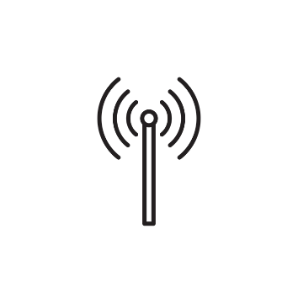 IN CASO DI PERDITA DEL COLLEGAMENTO RADIO CON L’AEROMODELLO Ripetere il tentativo di connessione più volteCambiare la posizione del radiocomando o dell'antenna a terra (se possibile)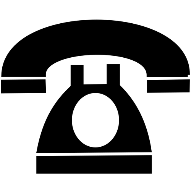 INFORMARE I gestori di campi di volo, elisuperfici o aeroporti nelle vicinanzeSegnalare telefonicamente il fly-away agli enti sopra menzionati.Fornire il nome dell'operatore e il proprio nomeDove è successo?Cosa è successo?Dimensioni, configurazione e velocità di crociera dell'UAUltima direzione di volo notaTempo di volo massimo possibile stimatoQuota di volo massima raggiungibile stimataRispondere a qualsiasi domanda!INFORMARE IL FORNITORE DEI SERVIZI ATMSegnalare telefonicamente il fly-away al fornitore di servizi ATM sopra menzionato Fornire il nome dell'operatore e il proprio nomeDove è successo?Cosa è successo?Dimensioni, configurazione e velocità di crociera dell'UASUltima direzione di volo notaTempo di volo massimo possibile stimatoQuota di volo massima raggiungibile stimataRispondere a qualsiasi domanda!INFORMARE LE AUTORITÀ attraverso il numero unico 112 Segnalare telefonicamente il fly-away informando di un possible schianto dell’aeromodello.Fornire il nome dell'operatore e il proprio nomeDove è successo?Cosa è successo?Dimensioni, configurazione e velocità di crociera dell'APRUltima direzione di volo notaTempo di volo massimo possibile stimatoQuota di volo massima raggiungibile stimataRispondere a qualsiasi domanda!